Publicado en Madrid el 29/05/2024 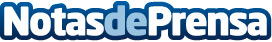 La irrupción de la Inteligencia Artificial abre una nueva dimensión en el abordaje de los retos clínicos actualesÉxito de la sesión científica organizada por la Fundación Formación y Futuro, con participación de destacados expertos del ámbito clínico y reputados técnicos en IADatos de contacto:Paco RomeroFreelance639.64.55.70Nota de prensa publicada en: https://www.notasdeprensa.es/la-irrupcion-de-la-inteligencia-artificial Categorias: Medicina Inteligencia Artificial y Robótica Investigación Científica Eventos Bienestar http://www.notasdeprensa.es